Министерство здравоохранения республики КрымГБУЗ РК «Центр медицинской профилактики»Тепловой ударДлительное пребывание на солнце может вызвать тепловой удар.  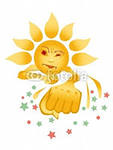 Его первыми симптомами  являются:- жажда, -потеря  аппетита, -бледность и сухость кожи, -головная боль и головокружение, -тошнота и рвота. В более тяжелых случаях отмечается потеря ориентации и обморок, головная боль, головокружение, рвота, судороги, коматозное состояние, с температурой тела до 40 градусов. При возникновении теплового удара необходимо положить человека в более прохладное  и проветренное  место, голову приподнять, расстегнуть или снять одежду, положить на лоб влажный компресс, дать прохладной воды. Не давать напитки, содержащие кофеин (чай, кофе, какао). В тяжелых случаях и при сохранении плохого самочувствия следует обратиться к врачу!